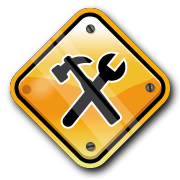 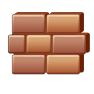 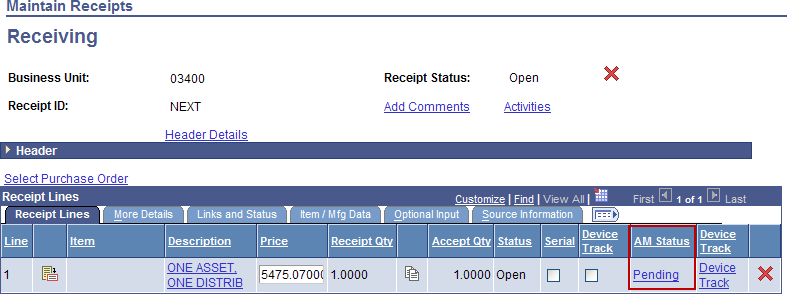 The receipt information must be correct for the asset information to flow into the AM Loader Tables correctly. The example below is the most basic:  One asset with one funding source. Other more complex examples are covered in Scenarios 1.1, 1.2, and 1.3.One Asset with One Distribution LineClick the Pending hyperlink.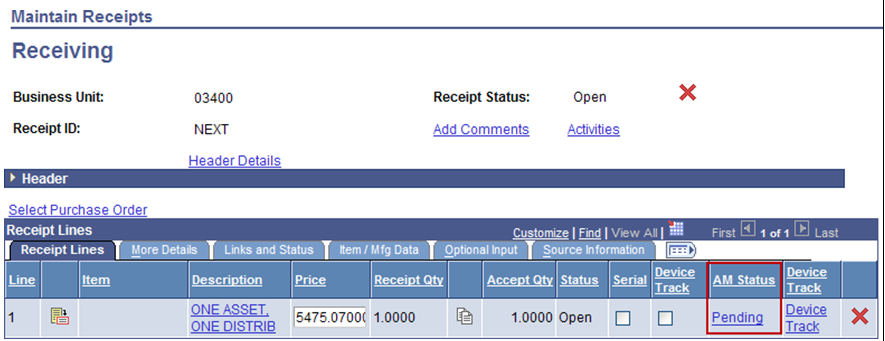 Populate any known Physical fields on the Asset Management Information for Line 1 page.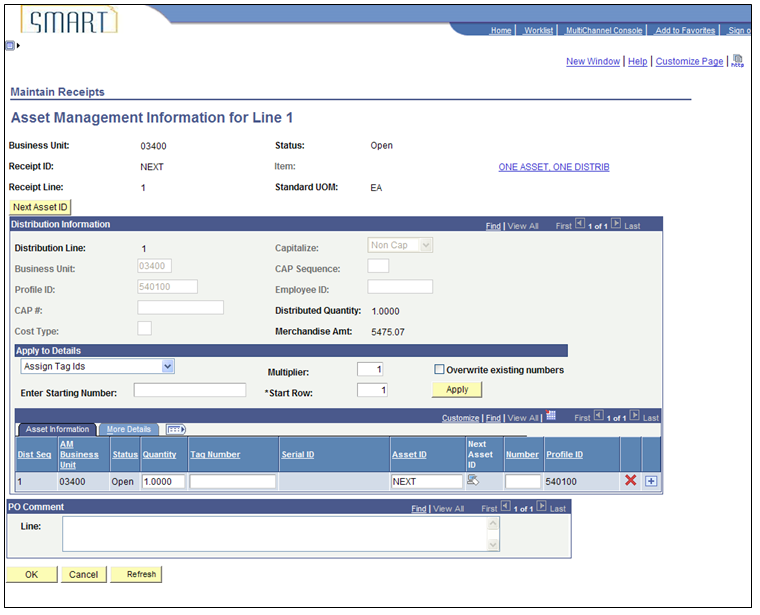 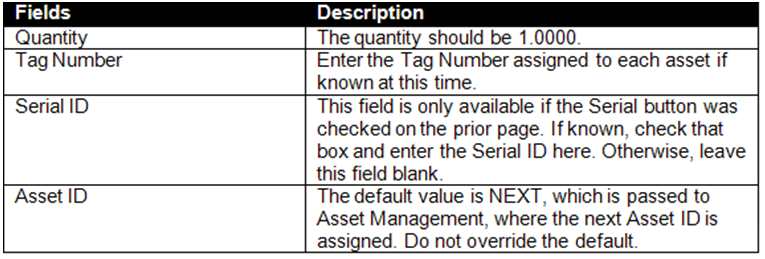 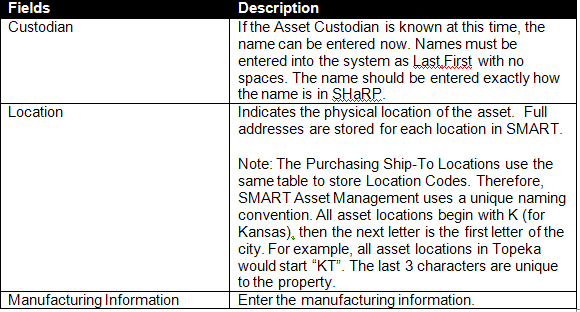 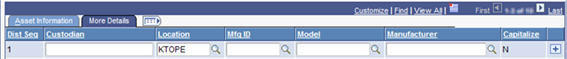 